A° 2020	N° 119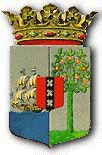 PUBLICATIEBLADMINISTERIËLE REGELING MET ALGEMENE WERKING, van de 30ste oktober 2020 ter uitvoering van artikel 20a van het Landsbesluit methodiek bepaling passagiersfaciliteitengelden en landings- en parkeergelden (Ministeriële regeling APIS 2021) ____________De Minister van Verkeer, Vervoer en Ruimtelijke Planning,	Overwegende:dat krachtens artikel 20a van het Landsbesluit methodiek bepaling passagiersfaciliteitengelden en landings- en parkeergelden de minister van Verkeer, Vervoer en Ruimtelijke Planning, op voordracht van de Minister van Justitie, de bedragen van de passagiersfaciliteitengelden, in het bijzonder voor de uitvoering van de beveiliging van passagiers en hun bagage, waaronder begrepen de faciliteiten voor grenscontrole, kan vaststellen;dat deze regeling ter uitvoering strekt van artikel 20a, derde lid, van het Landsbesluit methodiek bepaling passagiersfaciliteitengelen en landings- en parkeergelden waarin is bepaald dat de minister voor 1 november van het jaar voorafgaand aan een nieuw tariefperiode een nieuw tarief kan vaststellen; Gelet op:artikel 20a van het Landsbesluit methodiek bepaling passagiersfaciliteitengelden en landings- en parkeergelden;Heeft besloten:Artikel 11.	Voor transfer-passagiers is het bedrag van de APIS US$ 2.74 per passagier, ongeacht zijn bestemming.2.	Voor vertrekkende passagiers van en naar Curaçao is het bedrag van de APIS US$ 2.74 per passagier. 3.	De in dit artikel genoemde bedragen kunnen tevens worden uitgedrukt in de tegenwaarde ervan in Nederlands-Antilliaanse guldens.Artikel 2Op passagiers die vóór het tijdstip van inwerkingtreding van deze ministeriële regeling reeds passagiersfaciliteitengelden hebben voldaan voor vluchten die tot drie maanden na bedoeld tijdstip worden uitgevoerd, is deze ministeriële regeling niet van toepassing.Artikel 3Deze ministeriële regeling treedt in werking met ingang van 1 januari 2021 en komt te vervallen met ingang van 1 januari 2022.Artikel 4Deze ministeriële regeling wordt aangehaald als: Ministeriële regeling APIS 2021.Willemstad, 30 oktober 2020De Minister van Verkeer, Vervoer 
en Ruimtelijke Planning,   	Z.A.M. JESUS-LEITO	Uitgegeven de 2de november 2020	De Minister van Algemene Zaken a.i.,Q. C. O. GIRIGORIE